UNDERGRADUATE CURRICULUM COMMITTEE (UCC)
PROPOSAL FORM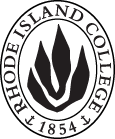 Cover page	scroll over blue text to see further important instructions: [if not working select “COMMents on rollover” in your Word preferences under view] please read these.N.B. DO NOT USE HIGHLIGHT, where choices are given within categories, please DELETE those THAT DO NOT APPLY TO YOUR PROPOSAL. Do not delete numbered categories.ALL numbers in section (A) to be completed, including the impact ones (#5-7), put “none” if that is the case.C. Program Proposals   complete only what is relevant to your proposal. Delete this whole page if the proposal is not revising, creating, deleting or suspending any progam.D. SignaturesChanges that affect General Education in any way MUST be approved by ALL Deans and COGE Chair.Changes that directly impact more than one department/program MUST have the signatures of all relevant department chairs, program directors, and their relevant dean (e.g. when creating/revising a program using courses from other departments/programs). Check UCC manual 4.2 for further guidelines on whether the signatures need to be approval or acknowledgement.Proposals that do not have appropriate approval signatures will not be considered. Type in name of person signing and their position/affiliation.Send electronic files of this proposal and accompanying catalog copy to curriculum@ric.edu and a printed signature copy of this whole form to the current Chair of UCC. Check UCC website for due dates.D.1. Approvals: required from programs/departments/deans who originate the proposal.  may include multiple departments, e.g., for joint/interdisciplinary proposals. D.2. Acknowledgements: REQUIRED from OTHER PROGRAMS/DEPARTMENTS (and their relevant deans if not already included above) that are IMPACTED BY THE PROPOSAL. SIGNATURE DOES NOT INDICATE APPROVAL, ONLY AWARENESS THAT THE PROPOSAL IS BEING SUBMITTED.  CONCERNS SHOULD BE BROUGHT TO THE UCC COMMITTEE MEETING FOR DISCUSSION; all faculty are welcome to attend.A.1. Course or programInternational Nongovernmental Organization Studies--MINORInternational Nongovernmental Organization Studies--MINORInternational Nongovernmental Organization Studies--MINORInternational Nongovernmental Organization Studies--MINORReplacing A.2. Proposal typeProgram:  | revision | Program:  | revision | Program:  | revision | Program:  | revision | A.3. OriginatorRobyn LindeHome departmentPolitical SciencePolitical SciencePolitical ScienceA.4. Context and Rationale Over the past decade it is has become clear that INGOS students could benefit from a revision of the content and structure of the INGOS Minor. New opportunities for RIC students through networking with employers and graduate programs have been identified. Based on an alumni survey, faculty and department feedback, and student focus groups, the following revisions are being proposed: We will incorporate into the INGOS minor curriculum the content changes, course name changes, and credit number changes that new faculty who teach in the program have requested. A name change for INGO 300 has been requested, and a name change and course credit change (from 3 to 4 credits) has been requested for INGO 301. We will delete the old INGO 302 International nongovernmental Organizations and Social Entrepreneurship course and replace it with INGO 200 Community Engagement to better reflect the needs of the students at this stage in the program.We are revising the list of restrictive electives, omitting courses that no longer run or are not relevant and adding others that contribute to and complement the program.Over the past decade it is has become clear that INGOS students could benefit from a revision of the content and structure of the INGOS Minor. New opportunities for RIC students through networking with employers and graduate programs have been identified. Based on an alumni survey, faculty and department feedback, and student focus groups, the following revisions are being proposed: We will incorporate into the INGOS minor curriculum the content changes, course name changes, and credit number changes that new faculty who teach in the program have requested. A name change for INGO 300 has been requested, and a name change and course credit change (from 3 to 4 credits) has been requested for INGO 301. We will delete the old INGO 302 International nongovernmental Organizations and Social Entrepreneurship course and replace it with INGO 200 Community Engagement to better reflect the needs of the students at this stage in the program.We are revising the list of restrictive electives, omitting courses that no longer run or are not relevant and adding others that contribute to and complement the program.Over the past decade it is has become clear that INGOS students could benefit from a revision of the content and structure of the INGOS Minor. New opportunities for RIC students through networking with employers and graduate programs have been identified. Based on an alumni survey, faculty and department feedback, and student focus groups, the following revisions are being proposed: We will incorporate into the INGOS minor curriculum the content changes, course name changes, and credit number changes that new faculty who teach in the program have requested. A name change for INGO 300 has been requested, and a name change and course credit change (from 3 to 4 credits) has been requested for INGO 301. We will delete the old INGO 302 International nongovernmental Organizations and Social Entrepreneurship course and replace it with INGO 200 Community Engagement to better reflect the needs of the students at this stage in the program.We are revising the list of restrictive electives, omitting courses that no longer run or are not relevant and adding others that contribute to and complement the program.Over the past decade it is has become clear that INGOS students could benefit from a revision of the content and structure of the INGOS Minor. New opportunities for RIC students through networking with employers and graduate programs have been identified. Based on an alumni survey, faculty and department feedback, and student focus groups, the following revisions are being proposed: We will incorporate into the INGOS minor curriculum the content changes, course name changes, and credit number changes that new faculty who teach in the program have requested. A name change for INGO 300 has been requested, and a name change and course credit change (from 3 to 4 credits) has been requested for INGO 301. We will delete the old INGO 302 International nongovernmental Organizations and Social Entrepreneurship course and replace it with INGO 200 Community Engagement to better reflect the needs of the students at this stage in the program.We are revising the list of restrictive electives, omitting courses that no longer run or are not relevant and adding others that contribute to and complement the program.Over the past decade it is has become clear that INGOS students could benefit from a revision of the content and structure of the INGOS Minor. New opportunities for RIC students through networking with employers and graduate programs have been identified. Based on an alumni survey, faculty and department feedback, and student focus groups, the following revisions are being proposed: We will incorporate into the INGOS minor curriculum the content changes, course name changes, and credit number changes that new faculty who teach in the program have requested. A name change for INGO 300 has been requested, and a name change and course credit change (from 3 to 4 credits) has been requested for INGO 301. We will delete the old INGO 302 International nongovernmental Organizations and Social Entrepreneurship course and replace it with INGO 200 Community Engagement to better reflect the needs of the students at this stage in the program.We are revising the list of restrictive electives, omitting courses that no longer run or are not relevant and adding others that contribute to and complement the program.A.5. Student impactStudents will have a better sense of the content of the courses based on the name changes and re-numbering.Students will have a better sense of the content of the courses based on the name changes and re-numbering.Students will have a better sense of the content of the courses based on the name changes and re-numbering.Students will have a better sense of the content of the courses based on the name changes and re-numbering.Students will have a better sense of the content of the courses based on the name changes and re-numbering.A.6. Impact on other programs Some former restrictive electives (FREN 460 and NPST 404) will no longer have INGOS students in them. Permission needed to add courses in ANTH, GEOG, GLOB, POL and SOC.Some former restrictive electives (FREN 460 and NPST 404) will no longer have INGOS students in them. Permission needed to add courses in ANTH, GEOG, GLOB, POL and SOC.Some former restrictive electives (FREN 460 and NPST 404) will no longer have INGOS students in them. Permission needed to add courses in ANTH, GEOG, GLOB, POL and SOC.Some former restrictive electives (FREN 460 and NPST 404) will no longer have INGOS students in them. Permission needed to add courses in ANTH, GEOG, GLOB, POL and SOC.Some former restrictive electives (FREN 460 and NPST 404) will no longer have INGOS students in them. Permission needed to add courses in ANTH, GEOG, GLOB, POL and SOC.A.7. Resource impactFaculty PT & FT: nonenonenonenoneA.7. Resource impactLibrary:nonenonenonenoneA.7. Resource impactTechnologynonenonenonenoneA.7. Resource impactFacilities:nonenonenonenoneA.8. Semester effectiveFall 2020 A.9. Rationale if sooner than next Fall A.9. Rationale if sooner than next FallA.10. INSTRUCTIONS FOR CATALOG COPY:  This single file copy must include ALL relevant pages from the college catalog, and show how the catalog will be revised.  (1) Go to the “Forms and Information” page on the UCC website. Scroll down until you see the Word files for the current catalog. (2) Download ALL catalog sections relevant for this proposal, including course descriptions and/or other affected programs.  (3) Place ALL relevant catalog copy into a single file. Put page breaks between sections and delete any catalog pages not relevant for this proposal. (4) Using the track changes function, revise the catalog pages to demonstrate what the information should look like in next year’s catalog.  (5) Check the revised catalog pages against the proposal form, especially making sure that program totals are correct if adding/deleting course credits. If new copy, indicate where it should go in the catalog. If making related proposals a single catalog copy that includes all is acceptable. Send as a separate single file along with this form.A.10. INSTRUCTIONS FOR CATALOG COPY:  This single file copy must include ALL relevant pages from the college catalog, and show how the catalog will be revised.  (1) Go to the “Forms and Information” page on the UCC website. Scroll down until you see the Word files for the current catalog. (2) Download ALL catalog sections relevant for this proposal, including course descriptions and/or other affected programs.  (3) Place ALL relevant catalog copy into a single file. Put page breaks between sections and delete any catalog pages not relevant for this proposal. (4) Using the track changes function, revise the catalog pages to demonstrate what the information should look like in next year’s catalog.  (5) Check the revised catalog pages against the proposal form, especially making sure that program totals are correct if adding/deleting course credits. If new copy, indicate where it should go in the catalog. If making related proposals a single catalog copy that includes all is acceptable. Send as a separate single file along with this form.A.10. INSTRUCTIONS FOR CATALOG COPY:  This single file copy must include ALL relevant pages from the college catalog, and show how the catalog will be revised.  (1) Go to the “Forms and Information” page on the UCC website. Scroll down until you see the Word files for the current catalog. (2) Download ALL catalog sections relevant for this proposal, including course descriptions and/or other affected programs.  (3) Place ALL relevant catalog copy into a single file. Put page breaks between sections and delete any catalog pages not relevant for this proposal. (4) Using the track changes function, revise the catalog pages to demonstrate what the information should look like in next year’s catalog.  (5) Check the revised catalog pages against the proposal form, especially making sure that program totals are correct if adding/deleting course credits. If new copy, indicate where it should go in the catalog. If making related proposals a single catalog copy that includes all is acceptable. Send as a separate single file along with this form.A.10. INSTRUCTIONS FOR CATALOG COPY:  This single file copy must include ALL relevant pages from the college catalog, and show how the catalog will be revised.  (1) Go to the “Forms and Information” page on the UCC website. Scroll down until you see the Word files for the current catalog. (2) Download ALL catalog sections relevant for this proposal, including course descriptions and/or other affected programs.  (3) Place ALL relevant catalog copy into a single file. Put page breaks between sections and delete any catalog pages not relevant for this proposal. (4) Using the track changes function, revise the catalog pages to demonstrate what the information should look like in next year’s catalog.  (5) Check the revised catalog pages against the proposal form, especially making sure that program totals are correct if adding/deleting course credits. If new copy, indicate where it should go in the catalog. If making related proposals a single catalog copy that includes all is acceptable. Send as a separate single file along with this form.A.10. INSTRUCTIONS FOR CATALOG COPY:  This single file copy must include ALL relevant pages from the college catalog, and show how the catalog will be revised.  (1) Go to the “Forms and Information” page on the UCC website. Scroll down until you see the Word files for the current catalog. (2) Download ALL catalog sections relevant for this proposal, including course descriptions and/or other affected programs.  (3) Place ALL relevant catalog copy into a single file. Put page breaks between sections and delete any catalog pages not relevant for this proposal. (4) Using the track changes function, revise the catalog pages to demonstrate what the information should look like in next year’s catalog.  (5) Check the revised catalog pages against the proposal form, especially making sure that program totals are correct if adding/deleting course credits. If new copy, indicate where it should go in the catalog. If making related proposals a single catalog copy that includes all is acceptable. Send as a separate single file along with this form.A.10. INSTRUCTIONS FOR CATALOG COPY:  This single file copy must include ALL relevant pages from the college catalog, and show how the catalog will be revised.  (1) Go to the “Forms and Information” page on the UCC website. Scroll down until you see the Word files for the current catalog. (2) Download ALL catalog sections relevant for this proposal, including course descriptions and/or other affected programs.  (3) Place ALL relevant catalog copy into a single file. Put page breaks between sections and delete any catalog pages not relevant for this proposal. (4) Using the track changes function, revise the catalog pages to demonstrate what the information should look like in next year’s catalog.  (5) Check the revised catalog pages against the proposal form, especially making sure that program totals are correct if adding/deleting course credits. If new copy, indicate where it should go in the catalog. If making related proposals a single catalog copy that includes all is acceptable. Send as a separate single file along with this form.Old (for revisions only)New/revisedC.1. Enrollments3030C.2. Admission requirementsC.3. Retention requirementsC.4. Course requirements for each program option. Show the course requirements for the whole program here.POL 203 Global Politics (4)INGO 300 Introduction to INGOS (4)INGO 301 Applied Development (3)INGO 302 International nongovernmental Organizations and Social Entrepreneurship (4)Restricted Elective (3-4)ANTH 325, ANTH 327, FREN 313, FREN 460, HIST 236, HIST 241, HIST 242, HIST 348, HIST 352 HIST 353, NPST 300, NPST 404, POL 300, POL 303, POL 341, POL 342, POL 344, POL 347, POL 354, PORT 304, PORT 305, SPAN 313 Substitutions may be made with the consent of the program director. (RED are being removed)POL 203 Global Politics (4)INGO 200 Community Engagement (4)INGO 300 International NGOs and Nonprofits (4)INGO 301 Global Development (4)Restricted Elective (4)ANTH 325, ANTH 327, ANTH 329, ANTH 343, FREN 313, GEOG 337, GLOB 356, HIST 236, HIST 241, HIST 242, HIST 348, NPST 300, POL 300, POL 301, POL 303, POL 341, POL 342, POL 344, POL 347, POL 348, POL 354, PORT 304, PORT 305, SOC 302 and SPAN 313. Other electives may be allowed with permission of the director. (RED are being added)C.5. Credit count for each program option18-19 credits19-20 creditsC.6. Other changes if anyChanges to the Certificate program (in another form)C.7  Program goalsNeeded for all new programsStudents will gain an understanding the ontology of the international system and the position of NGOs within this system. Students will gain an understanding of the ways in which NGOs wield moral and ideological power. Students will apply theories relevant to NGOs to practical, real-world situations and conflicts. Students will gain experience in the field though community projects and internships. Students will develop skill sets that will make them more attractive to prospective employers and help students achieve in their new careers, including resume writing, library and online research skills, interviewing skills, project managing, project planning, collaborative projects, and public speaking. NamePosition/affiliationSignatureDateRobyn LindeDirector, INGOSMichelle Brophy-BaermannChair of Political ScienceMark MotteDirector, GeographyDavid EspinosaChair, HistoryDirector, Global StudiesMoonsil Lee KimDirector of Global StudiesMikaila Mariel Lemonik ArthurChair, SociologyPraveena GullapalliChair, AnthropologyEarl SimsonDean of FASNamePosition/affiliationSignatureDateEliani BasileChair, Modern LanguagesMichael AndradeDirector, Nonprofit Studies